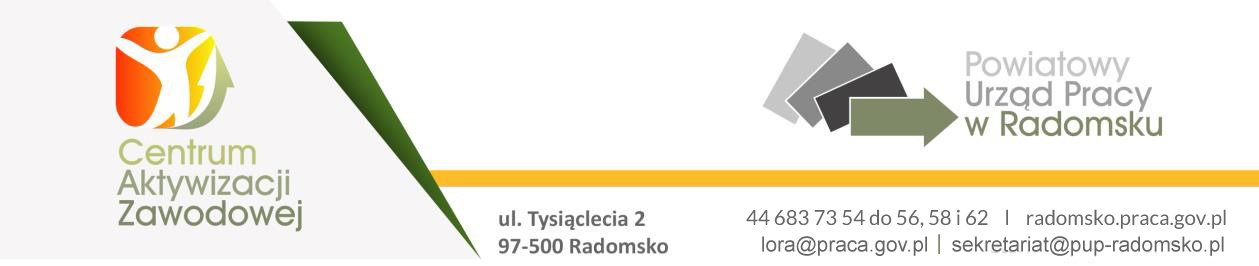                                                                                                                                                                       Załącznik nr 3 do wnioski                                                                           osoby uprawnionej o sfinansowanie                                                                           kosztów egzaminu / uzyskania licencji                                                                                                                                         Radomsko, dnia …………………………Oświadczenie o zamiarze rozpoczęcia/kontynuowania działalności gospodarczej - po zdaniu egzaminu / uzyskaniu licencjiNazwa egzaminu / uzyskanej licencji:………………………………………………………………………………………………………………………………………………………..…………………………………………………………………………………………………..Oświadczam, że zamierzam podjąć działalność gospodarczą w okresie do 30 dni od dnia zdania egzaminu / uzyskania licencji zgodnie z opisem planowanego przedsięwzięcia.                                                                                   …………………………………                                                                                    /data i podpis wnioskodawcy/OPIS PLANOWANEJ DZIAŁALNOŚCI GOSPODARCZEJOpis planowanego przedsięwzięcia wraz z opisem produktu lub usługi…………….…………………………………………………………………………………………………...………………………………………………………………………………………………….…………………………………………………………………………………………………..…………………………………………………………………………………………………..…………………………………………………………………………………………………..…………………………………………………………………………………………………..…………………………………………………………………………………………………..………………………………………………………………………………………………….………………………………………………………………………………………………….………………………………………………………………………………………………….…………………………………………………………………………………………………. Działalność gospodarczą zamierzam prowadzić pod adresem…………………………………………………………………………………………………………………………Czy dotychczas prowadził/a Pan/Pani działalność gospodarczą?TAK						NIE               * zaznaczyć właściwew okresie od ......................................do ...............................................................rodzaj prowadzonej działalności …………………………………………………………….przyczyny likwidacji / zawieszenia działalności …………………………………………...4. Czy posiada Pan/Pani kompetencje do prowadzenia działalności gospodarczej np. doświadczenie; kwalifikacje potwierdzone dyplomem, certyfikatem, zaświadczeniem; uprawnienia; umiejętności? Czy posiada Pan/Pani potrzebne zezwolenia, koncesje, licencje?…………………………………………………………………………………………………………………………………………………………………………………………………………………………………………………………………………………………………………………………………………………………………………………………………………..5. Działania podjęte na rzecz zamierzonej działalności:a) krótki opis podjętych dotychczas działań w celu otwarcia działalności gospodarczej, w tym wskazanie posiadanych środków technicznych potrzebnych do prowadzenia działalności gospodarczej (maszyny, urządzenia, środki transportu, inne):b) krótki opis kolejnych działań, jakie zamierza Pan/Pani jeszcze podjąć celem otwarcia i prowadzenia działalności:6. Główni, potencjalni odbiorcy produktu lub usług (opisać grupę potencjalnych odbiorców, krótka charakterystyka wskazująca czy planowane przedsięwzięcie zdobędzie wystarczająco duży rynek, aby jej prowadzenie spełniało cel zarobkowy): 7. Charakterystyka dostawców (opisać kooperantów, tj. hurtowników, zaopatrzeniowców, przedstawicieli, podwykonawców jeżeli występują; wymienić przykładowe firmy):8. Charakterystyka konkurencji (czy w rejonie działania istnieją firmy lub osoby zajmujące się taką samą działalnością, w jakim stopniu stanowią konkurencję dla planowanego przedsięwzięcia; wymienić przykładowe firmy wraz ze wskazaniem                 w jaki sposób planowana działalność będzie konkurencyjna w stosunku do istniejących o podobnym profilu):9. Proponowane sposoby wejścia na rynek, forma reklamy promocji (jakie metody będą stosowane w celu sprzedaży produktów/usług; w jaki sposób klienci będą informowani o produktach/usługach):10. Szacunkowy koszt uruchomienia działalności gospodarczej:………………………11. Źródło finansowania:……………………………………………………………………..12. Oświadczam, że rozpoczęcie deklarowanej działalności gospodarczej nie jest uzależnione od uzyskania jednorazowych środków na podjęcie działalności gospodarczej, o ile będę o nie występował/a.13. Zobowiązuję się powiadomić PUP w Radomsku o rozpoczęciu działalności gospodarczej w ciągu 7 dni od daty jej rozpoczęcia.…………………………..                                           …………………………………. (miejscowość, data)                                                     (podpis wnioskodawcy)